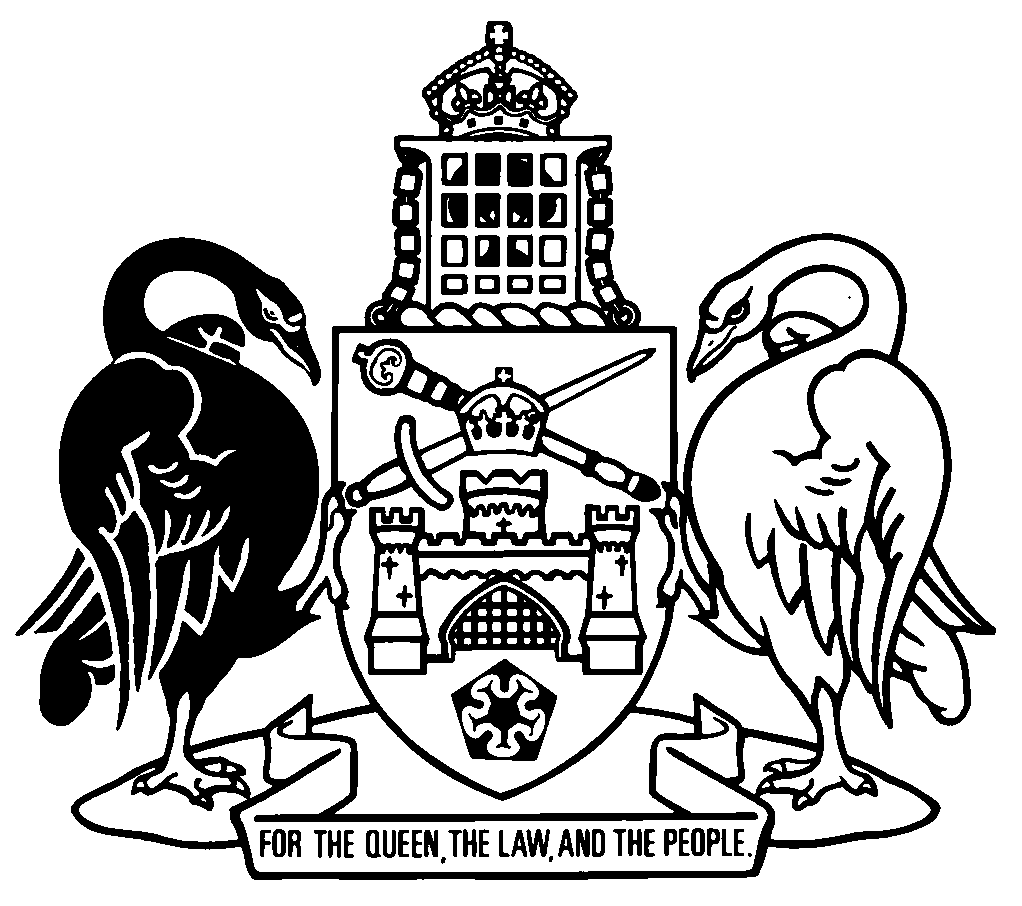 Australian Capital TerritoryVictims of Crime (Financial Assistance) Amendment Regulation 2021 (No 1)Subordinate Law SL2021-11The Australian Capital Territory Executive makes the following regulation under the Victims of Crime (Financial Assistance) Act 2016.Dated 25 June 2021.Andrew BarrChief MinisterTara CheyneMinisterAustralian Capital TerritoryVictims of Crime (Financial Assistance) Amendment Regulation 2021 (No 1)Subordinate Law SL2021-11made under theVictims of Crime (Financial Assistance) Act 20161	Name of regulationThis regulation is the Victims of Crime (Financial Assistance) Amendment Regulation 2021 (No 1).2	CommencementThis regulation commences on 1 July 2021.Note	The naming and commencement provisions automatically commence on the notification day (see Legislation Act, s 75 (1)).3	Legislation amendedThis regulation amends the Victims of Crime (Financial Assistance) Regulation 2016.4	Section 5substitute5	Maximum total financial assistance—Act, s 24	(1)	The following amounts are prescribed:	(a)	for a primary victim—$55 041;	(b)	for a class A related victim—$33 023;	(c)	for a class B related victim—$22 016;	(d)	for a class C related victim—$11 006; 	(e)	for a homicide witness—$11 006.	(2)	However, if an application for financial assistance relates only to an act of violence that occurs in the course of an offence mentioned in the Act, schedule 1, division 1.2.2 (Family violence offences), the amount prescribed is $11 006.5	Table 8substituteTable 8	Recognition payment for primary victim6	Section 9omit$21 669substitute$22 0167	Section 10omit$10 833substitute$11 006Endnotes1	Notification	Notified under the Legislation Act on 30 June 2021.2	Republications of amended laws	For the latest republication of amended laws, see www.legislation.act.gov.au.© Australian Capital Territory 2021column 1itemcolumn 2offence in course of which act of violence must occurcolumn 3recognition payment—generalcolumn 4recognition payment—1 circumstance of aggravationcolumn 5recognition payment—2 or more circumstances of aggravationcolumn 6recognition payment—very serious injury that is likely to be permanent1 sexual offence punishable by imprisonment for 14 years or more$16 511$20 639$24 767$28 8962 attempt or conspiracy to commit homicide$16 511$20 639$24 767$28 8963 sexual offence punishable by imprisonment for 10 years or more, but less than 14 years$8 806$11 006$13 209$15 4094 offence against the person resulting in grievous bodily harm$8 806$11 006$13 209$15 4095 attempt or conspiracy to commit a sexual offence punishable by imprisonment for 14 years or more$8 806$11 006$13 209$15 4096 sexual offence punishable by imprisonment for less than 10 years$2 200$2 750$3 302$3 8527 offence against the person resulting in actual bodily harm$2 200$2 750$3 302$3 8528 robbery in company or with an offensive weapon$2 200$2 750$3 302$3 8529 attempt or conspiracy to commit a sexual offence punishable by imprisonment for 10 years or more, but less than 14 years$2 200$2 750$3 302$3 85210 attempt, threat or conspiracy to commit an offence against the person resulting in grievous bodily harm$2 200$2 750$3 302$3 85211 offences involving deprivation of liberty (including kidnapping, forcible confinement)$2 200$2 750$3 302$3 85212 offence against the person not resulting in actual bodily harm$1 099$1 367$1 651$1 92513 attempt or conspiracy to commit a sexual offence punishable by imprisonment for less than 10 years$1 099$1 367$1 651$1 92514 attempt, threat or conspiracy to commit an offence against the person resulting in actual bodily harm$1 099$1 367$1 651$1 925